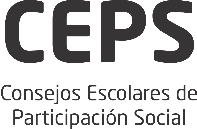 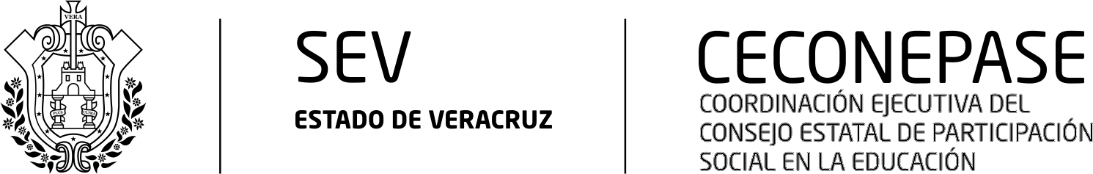 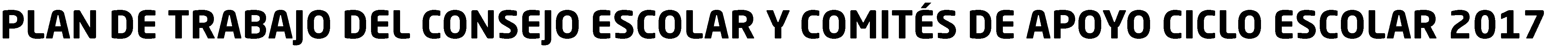 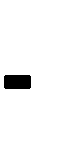 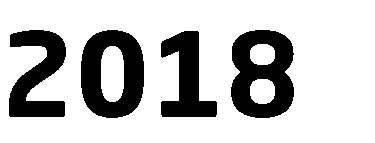 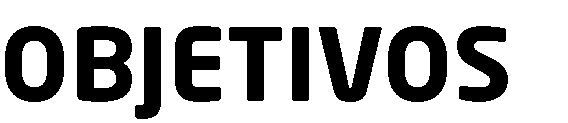 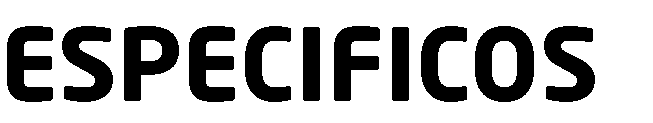 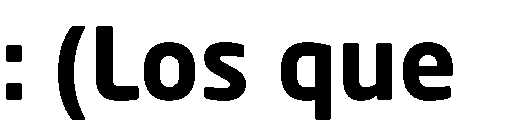 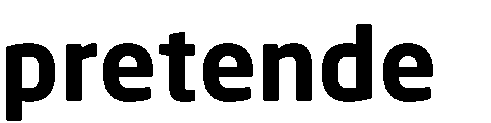 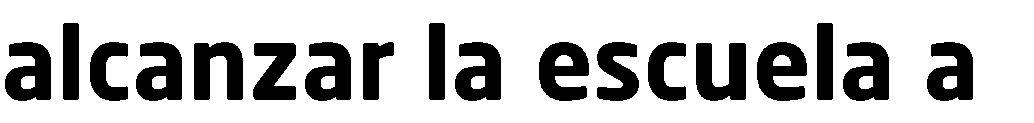 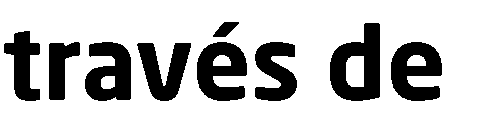 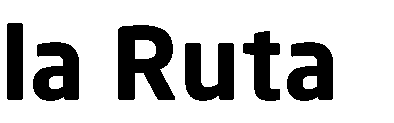 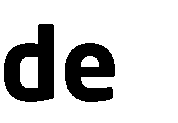 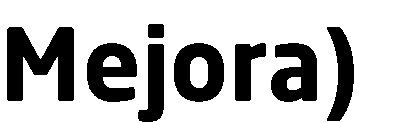 OBJETIVOS GENERALESACCIONESPERIODO DE REALIZACIÓNHORARIORECURSOSRESPONSABLESEVALUACIÓN/SEGUIMIENTODescriba cómo o qué fortalece este plan a la Ruta de Mejora de la escuela.Ejemplo:1.- “Fortalecer la cultura del	cuidado	y remozamiento de las instalaciones de la escuela, así como de la rendición de cuentas en recursos obtenidos y la alimentación saludable”.Mencionar	de manera ordenada y breve las actividades que realizaran.Ejemplo:1.- Se hará un recorrido por todas las instalaciones para diagnosticar el estado de su infraestructuraEscriba las fechas en que realizarán las acciones: (Pueden	ser	por períodos de 15 días o mensuales), en función		de		la necesidad educativa.Ejemplo:1.- 18 deseptiembre 2017Ejemplo: 8:00 a10:00Horas.Se refiere a los materiales necesarios para realizar las acciones (Materiales de limpieza, bibliográfico, charlas, pláticas, cursos, conferencias, etc.) y/o el recurso económico necesario para las acciones.Indicar qué maestros y/o Padres de Familia serán los responsables.Se pueden mencionar el estado en que se encontraba el edificio (fotografía del antes-durante- después).Pueden conservar videograbaciones de los temas tratados.Exhibición de materiales empleados o creados por los padres para fomentar la cultura de rendición de cuentas.Evidencias de participaciones en eventos con la comunidad educativa y/o otras escuelas sobre temas en común.